Lampiran 1. Hasil Identifikasi Tumbuhan Daun kelor (Moringa oleifera)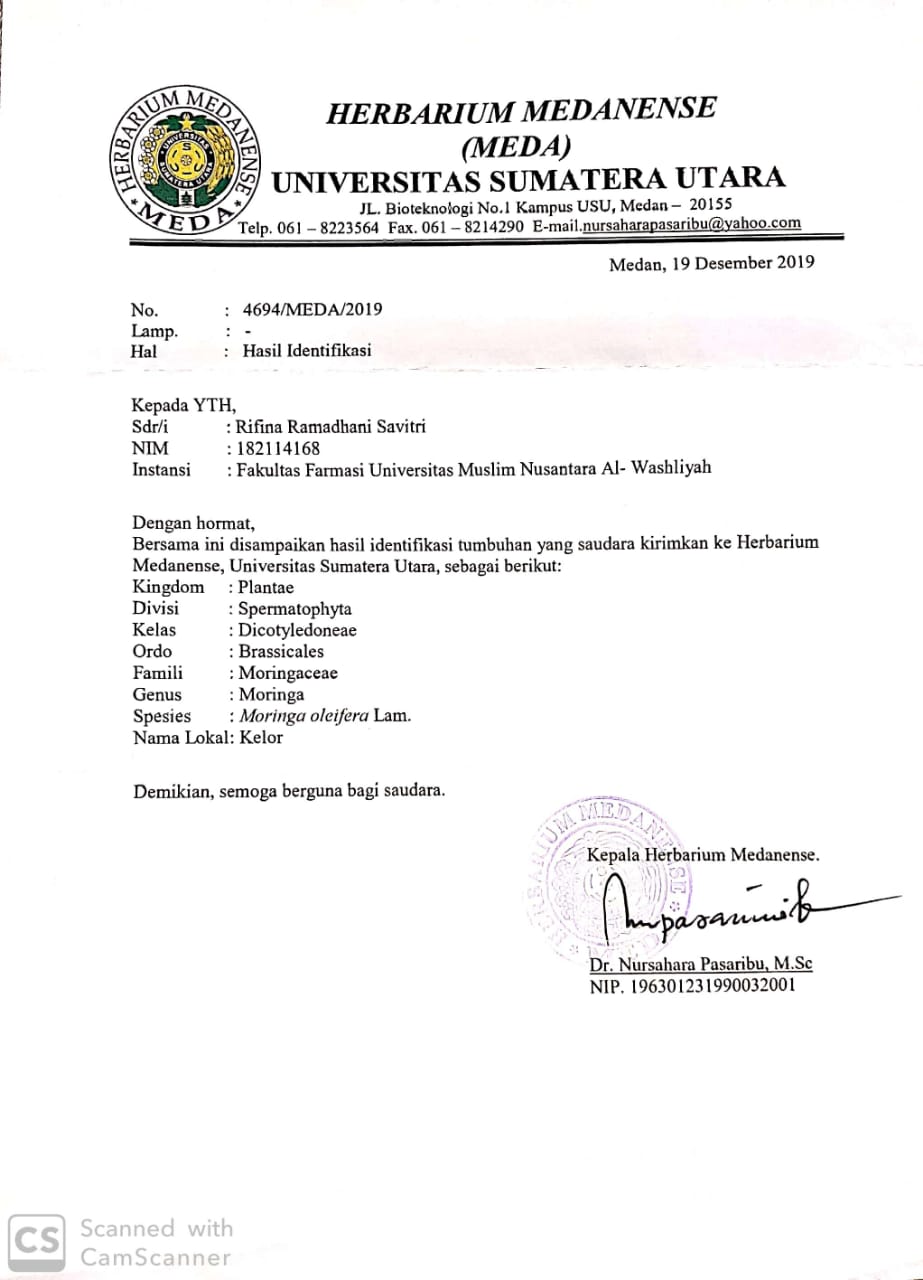 Lampiran 2 Bagan Alir Pembuatan Simplisia Daun Kelor (Moringa oleifera)dibersihkandicuci dan ditiriskandikeringkan dalam lemari pengeringdisortasi kering				dihaluskan menggunakan blender				disortasi keringLampiran 3. Bagan Karakterisasi Simplisia Daun Kelor (Moringa oleifera)Penetapan Kadar Air (Metode Azeotrop)dimasukkan dalam labu alas bulatdipasang dan didestilasi 2 jamdidinginkan selama 30 menit, sampai Toluen dan air memisahdihitung volume air dalam tabung penerimadimasukkan 2,5 gram serbuk simplisia dalam labu alas bulat berisi toluen yang telah jenuhdipanaskan selama 120 menit sampai toluen mendidih diatur kecepatan 2 tetes perdetikdibiarkan sampai semua air terdestilasidibiarkan tabung penerima dingin sampai air dan toluen memisah sempurnadihitung volume air dalam tabung penerimaLampiran 3. (lanjutan)2. Penetapan Kadar Abu Total					ditimbang 3 gramdimasukkan dalam kurs porselen dalam tanur dipijar dan ditaradimasukkan kurs porselen dalam tanur dipijar pada suhu 600°C selama 3 jam		dikeluarkan dan didinginkan		ditimbangLampiran 4. Bagan Alir Preparasi Larutan Baku Nikotin 2,5 ppm		Dipipet larutan baku nikotin sebanyak 0,25 ml		Dimasukkan ke dalam labu ukur 100 ml		Ditambahkan kloroform sampai garis batas		Dihomogenkan Lampiran 5. Bagan Alir Pembuatan Larutan Seri Standard		Dipipet larutan baku nikotin sebanyak 0,25 ml		Dimasukkan ke dalam labu ukur 50 ml		Ditambahkan kloroform sampai garis batas		Dihomogenkan Lampiran 6. Bagan Alit Preparasi Sampel Urin Perokok Aktif		Diambil sampel urin		Diukur sebanyak 15 ml		Dimasukkan ke dalam gelas		Ditutup dan disimpan di dalam kulkasLampiran 7. Bagan Alir Ekstraksi Urin Perokok Aktif dengan maserasi coupling elektrosintesisDitambahkan 15 ml kloroformDimasukkan ke dalam gelasDimaserasi selama 120 menitLampiran 8. Bagan Alir Ekstraksi Fase Padat Daun Kelor (moringa oleifera)dilakukan variasi sebanyak 20, 25, 30, 35 dan 40 gram	dilewatkan hasil maserasi coupling elektrosintesis melalui kolom ekstraksi ditambahkan 30 ml kloroformLampiran 9. Bagan Alir Spot Test dengan Reagen Cyanogen bromide					Diteteskan 2 tetes ke dalam spot test					Ditetesi 2-3 tetes reagen uji Cyanogen Bromide					Diamati perubahan warnaLampiran 10. Bagan Alir Kromatografi Kertas (KKt)					Ditotolkan di kertas kromatografi	Dimasukkan ke dalam chamber yang berisi metanol dan kloroform dengan perbandingan 50:50	Diamati hingga pelarut mencapai tanda batas	Dikeluarkan kertas kromatografi dan dikeringkan	Ditandai bercak dan dihitung nilai RfLampiran 11. Bagan Alir Uji Spektroskopi UV				Dinyalakan alat spektroskopi UV				Diatur panjang gelombang maksimum				Dimasukkan ekstrak nikotin ke dalam kuvet 				Diukur nilai absorbansi dan konsentrasi sampel				Diamati data melalui grafikLampiran 12. Perhitungan Hasil Kadar AirKadar air daun kelor Pengulangan 1.Volume awal air (Vo) = 0,15 mlVolime akhir air (V1) = 0,3 mlBerat sampel 	           = 2,5 gram	 	 V1−V0Kadar air =			𝑥 100% 	  𝐵𝑒𝑟𝑎𝑡 𝑠𝑎𝑚𝑝𝑒𝑙       0,3 ml – 0,15 ml  =			 𝑥 100% 2,5 gram  = 6%Pengulangan 2.Volume awal air (V0) = 0,15 mlVolime akhir air (V1) = 0,35 mlBerat sampel 	           = 2,5 gramV1-V0Kadar air =			𝑥 100% 	  𝐵𝑒𝑟𝑎𝑡 𝑠𝑎𝑚𝑝𝑒𝑙        0,35 ml – 0,15 ml  =			 𝑥 100% 2,5 gram = 8%Rata-rata kadar air =     6% + 8%        2       =    7%Lampiran 13. Perhitungan Hasil Penetapan Kadar Abu Total1. Penenetapan Kadar Abu Total Daun KelorPengulangan 1Berat krus kosong = 52,82 gramBerat kurs + abu   = 52,95 gramBerat abu 	     =  (Berat krus + abu) - (Berat krus kosong)		     =  52,95 gram - 52,82 gram		     =  0,13 gram0,13 gramKadar abu total    =			x 100%  	         			  3 gram 		     =  4,3 %Pengulangan 2Berat krus kosong = 52,79 gramBerat kurs + abu   = 52,91 gramBerat abu 	      =  (Berat krus + abu) - (Berat krus kosong)		      = 52,91 gram - 52,79 gram		      = 0,12 gram                                  0,12 gram	Kadar abu total    =		       x 100%			3 gram     =  4 %Rata – rata kadar Abu total = 4,3 + 4 %				      2			        = 4,15 %Lampiran 14. Perhitungan Hasil Nilai Rf Kromatografi Kertas (KKt)Untuk sampel urine (daun kelor 20 gram) :          7,4 cmRf =            16 cm     = 0,46 Untuk sampel urine (daun kelor 25 gram) :           7,3 cmRf = 			16 cm      = 0,46Untuk sampel urine (daun kelor 30 gram) :           7,3 cmRf = 			16 cm     = 0,46Untuk sampel urine (daun kelor 35 gram) :           7,3 cmRf = 			16 cm     = 0,46Untuk sampel urine (daun kelor 40 gram) :           7,3 cmRf = 			16 cm     = 0,46Lampiran 15. Perhitungan Preparasi Larutan Baku 2,5 ppmPembuatan larutan induk nikotin 2,5 ppm	V1.N1		= 	V2.N2	V1. 1000 ppm =	100 ml. 2,5 ppm		V1	= 	0,25 mlPembuatan larutan standart Larutan standart 0,5 ppmV1.N1		= 	V2.N2	V1. 2,5 ppm    =	50 ml. 0,5 ppm		V1	= 	10 mlLarutan standart 1 ppmV1.N1		= 	V2.N2	V1. 2,5 ppm    =	50 ml. 1 ppm		V1	= 	20 mlLarutan standart 1,5 ppmV1.N1		= 	V2.N2	V1. 2,5 ppm    =	50 ml. 1,5 ppm		V1	= 	30 mlLarutan standart 2 ppmV1.N1		= 	V2.N2	V1. 2,5 ppm    =	50 ml. 2 ppm		V1	= 	40 mlLarutan standart 2,5 ppmV1.N1		= 	V2.N2	V1. 2,5 ppm    =	50 ml. 2,5 ppm		V1	= 	50 mlLampiran 16. Hasil uji kuantitatif menggunakan spektrofotometri Ultraviolet Visible (UV-Vis)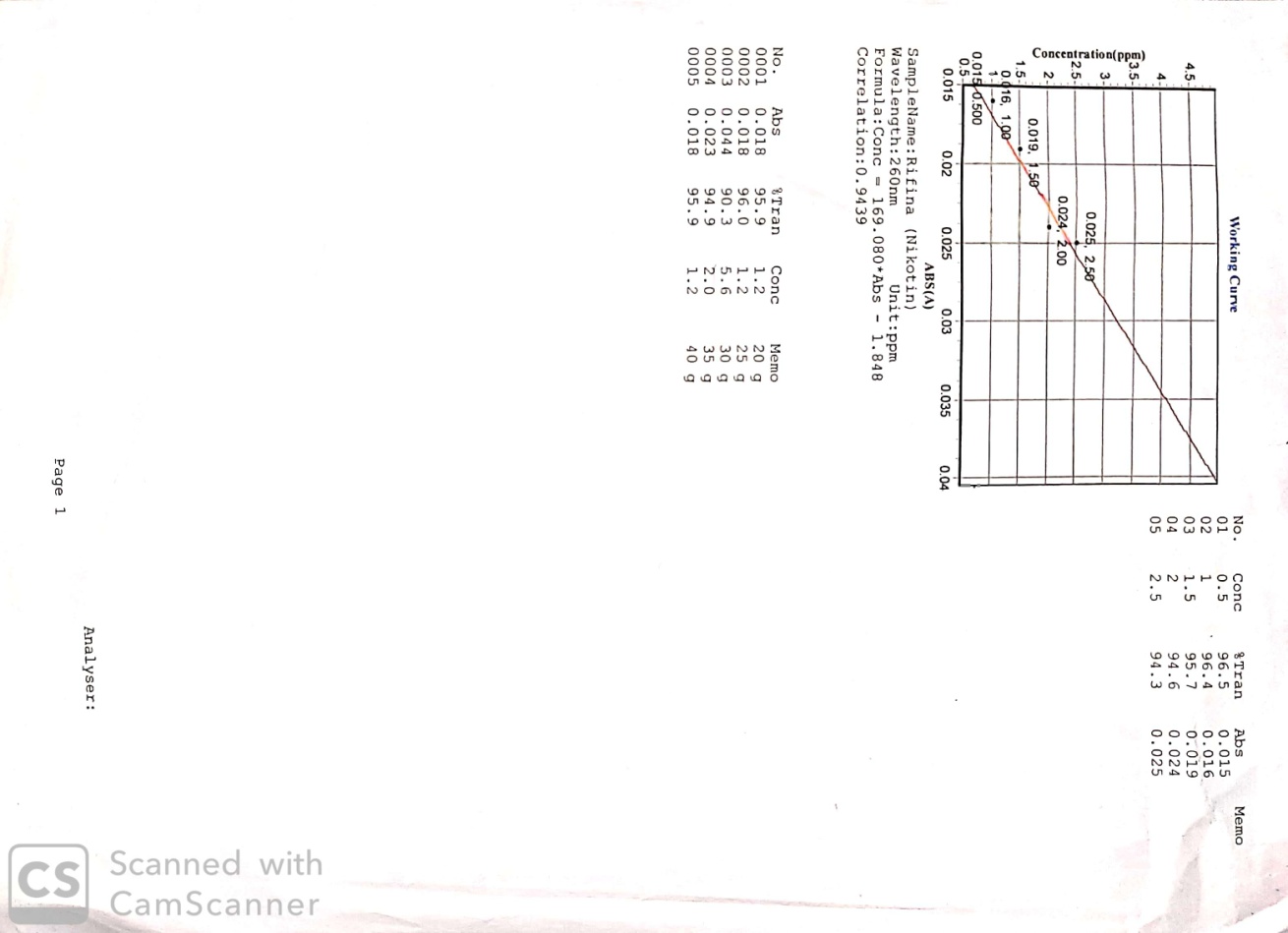 Lampiran 17. Perhitungan Persamaan RegresiLampiran 17. (lanjutan)Perhitungan intersep (a) 𝑎 = 𝛴𝑥𝑦 − (𝛴𝑥) (𝛴𝑦) / 𝑛       𝛴𝑥2 − (𝛴𝑥)2 / 𝑛  = 0,1625 − (7,5) (0,099) / 6 13,75 − (7,5)2 / 6  = 0,1625 – 0,12375       13,75 – 9,375  =  0,03875       4,375   = 0,0088Perhitungan slope (b)b =  - a  = 0,0165 – (0,0088) (1,25)  = 0,0055Maka, persamaan regresinya adalah y = bx + a  = 0,0055x + 0,0088Lampiran 17. (lanjutan)R2     =    =   =   =   =      0,0388          0,0412  =      0,94Lampiran 17. (lanjutan) Untuk mencari persamaan regresi linier digunakan persamaan Y = bx + aAbsorbansi sampel urine (daun kelor 20 g) adalah 0,018           Y = bx + a0,018 = 0,0055x + 0,00880,0055x = 0,018 -  0,00880,0055x = 0,0092            x = 0,0092                  0,0055             = 1,67 mgAbsorbansi sampel urine (daun kelor 25 g) adalah 0,018           Y = bx + a0,018 = 0,0055x + 0,00880,0055x = 0,018 -  0,00880,0055x = 0,0092          x = 0,0092                0,0055             = 1,67 mgAbsorbansi sampel urine (daun kelor 30 g) adalah 0,044           Y = bx + a0,044 = 0,0055x + 0,00880,0055x = 0,044 -  0,00880,0055x = 0,0352           x = 0,0352                 0,0055              = 6,4 mgAbsorbansi sampel urine (daun kelor 35 g) adalah 0,023           Y = bx + a0,023 = 0,0055x + 0,00880,0055x = 0,023 -  0,00880,0055x = 0,0142            x = 0,0142                  0,0055             = 2,58 mgAbsorbansi sampel urine (daun kelor 40 g) adalah 0,018           Y = bx + a0,018 = 0,0055x + 0,00880,0055x = 0,018 -  0,00880,0055x = 0,0092            x = 0,0092                  0,0055             = 1,67 mgLampiran 18. Dokumentasi Daun Kelor dan serbuk Daun Kelor 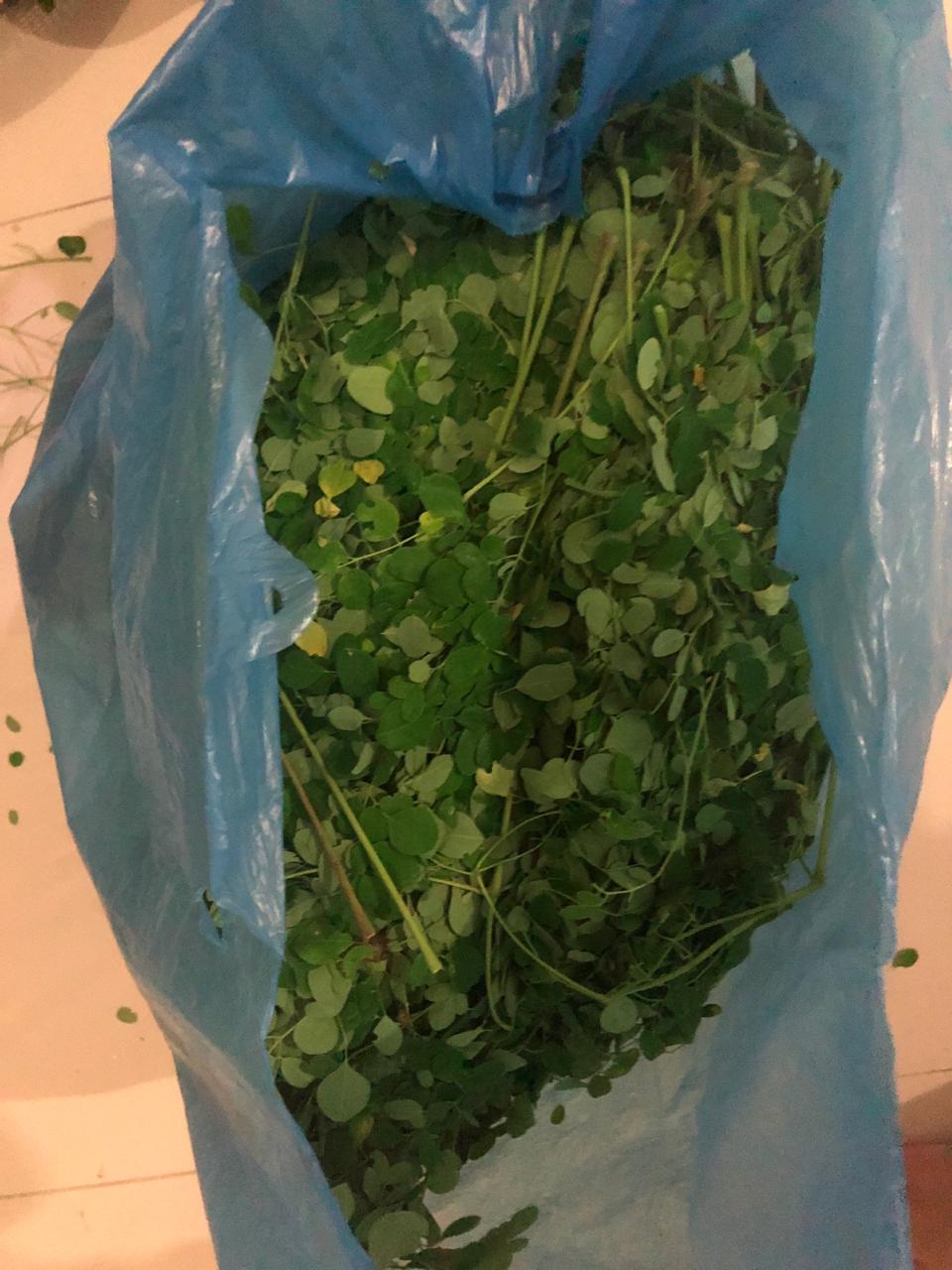 Daun Kelor (Moringa oleifera)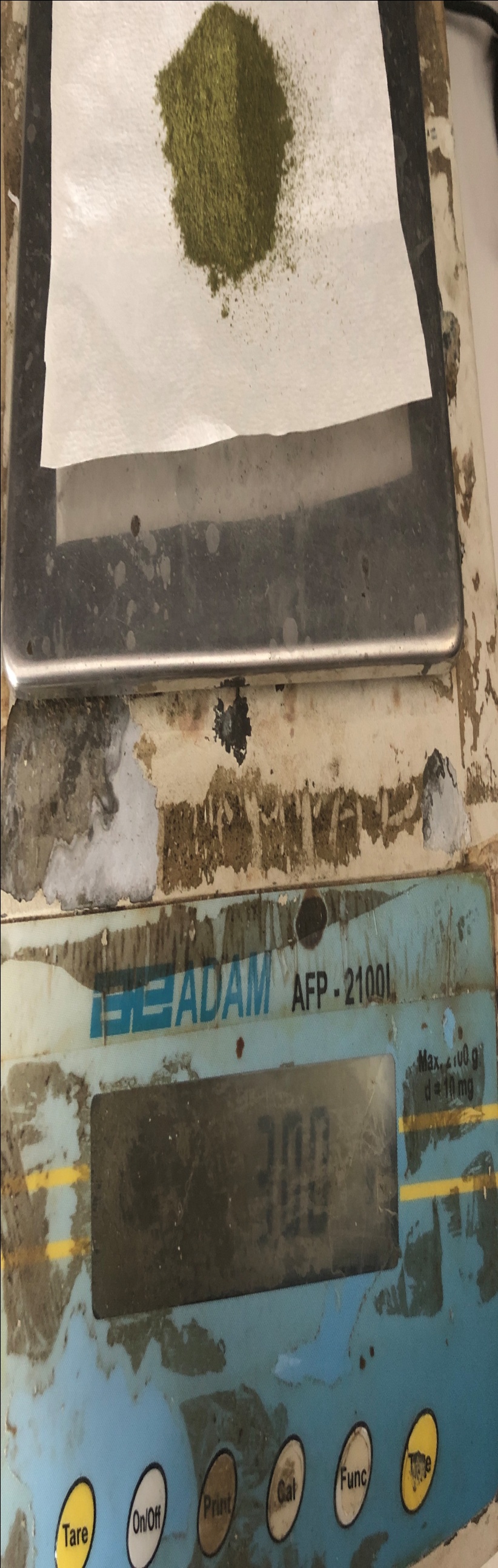 Serbuk Daun Kelor  (Moringa oleifera) setelah aktifasiLampiran 19. SNI 06-3730-1995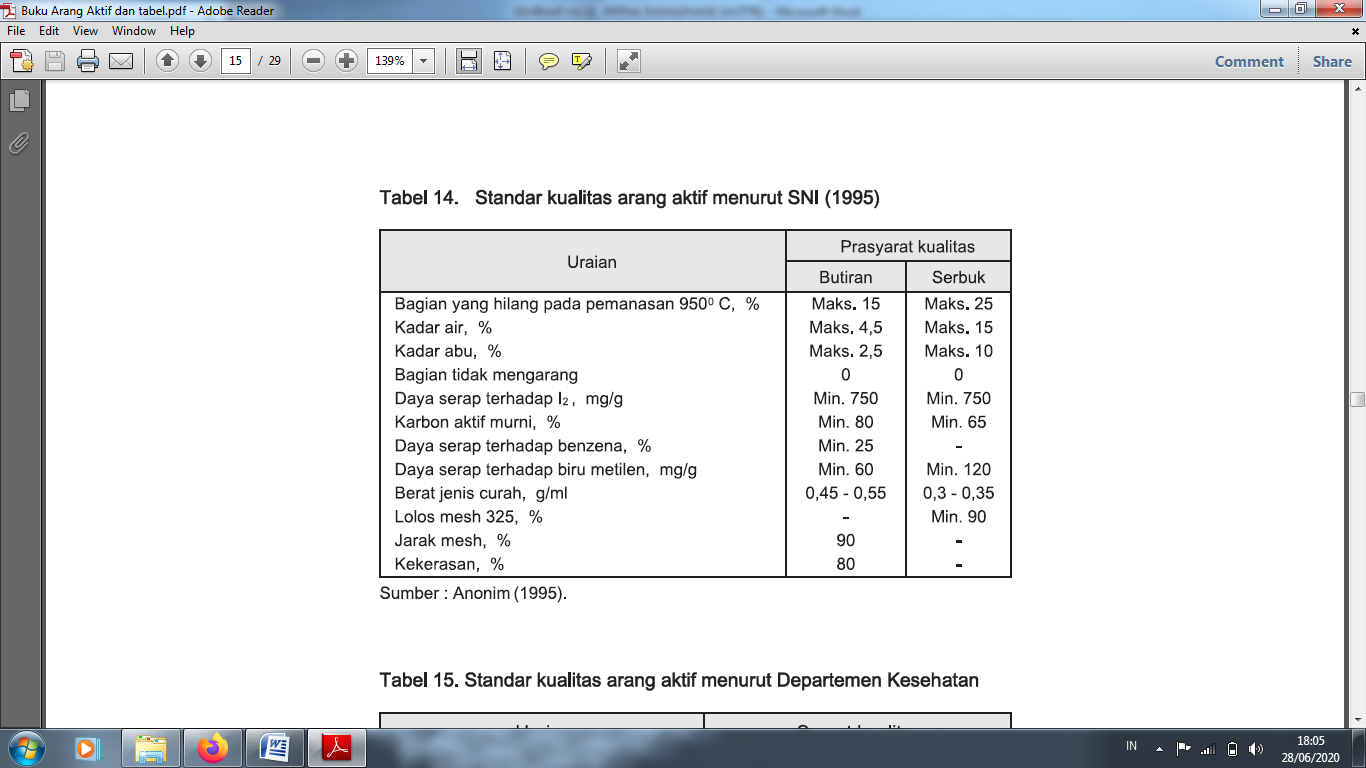 Lampiran 20. Sampel penelitian Urin 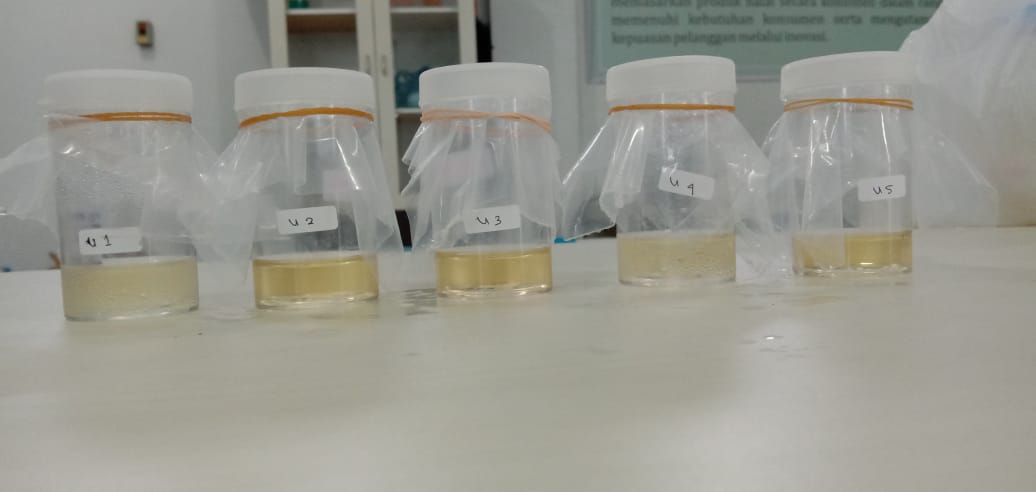 Sampel urin perokokLampiran 21. Proses dan Hasil elektrosintesis dan pH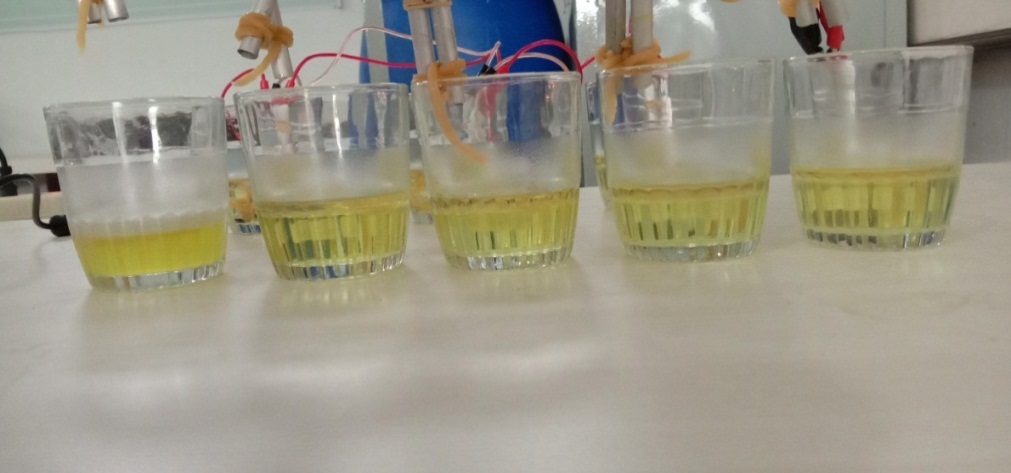 Proses ektraksi maserasi coupling elektrosintesis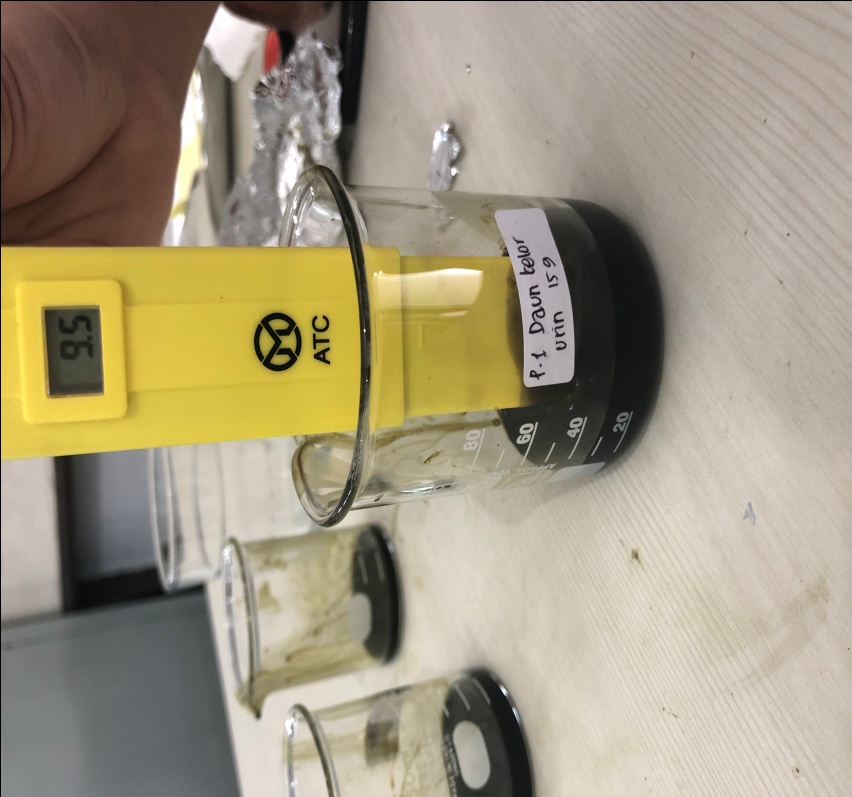 Uji pH 9,5 nikotin urin perokok setelah di maserasi coupling elektrosintesisLampiran 22. Alat Spektrofotometer UV-Vis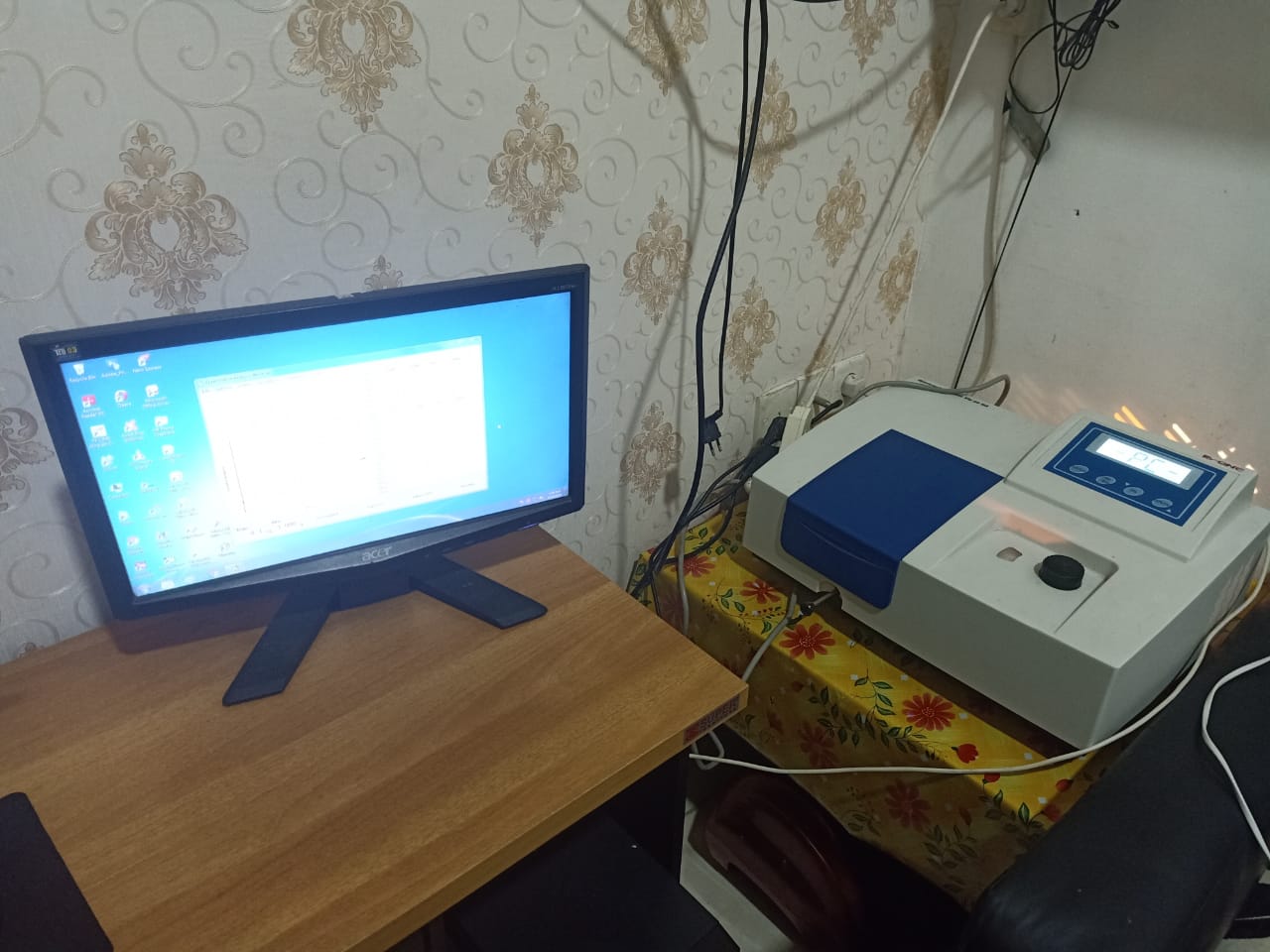 Spektrofotometer UV-VISLampiran 23. Alat Elektrosintesis 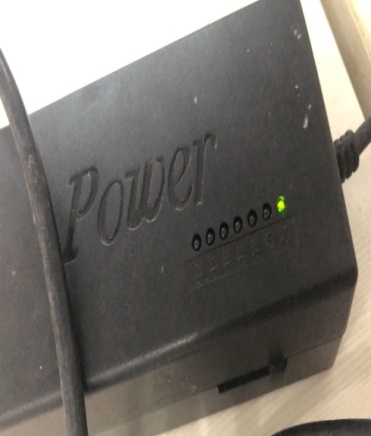 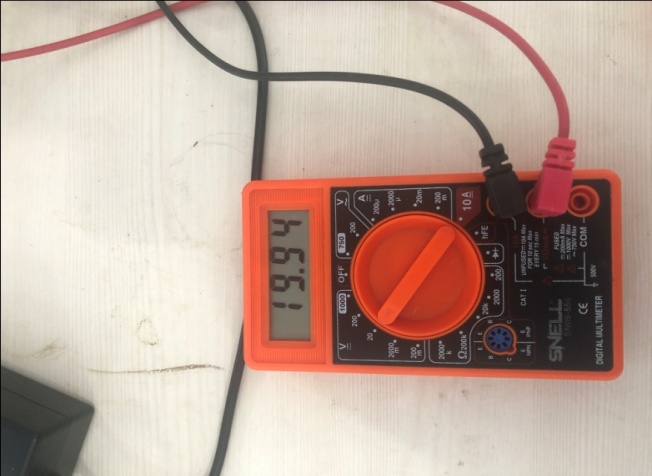 Rangkaian alat maserasi coupling elektrosintesisLampiran 24. Uji kualitatif Cyanogen bromide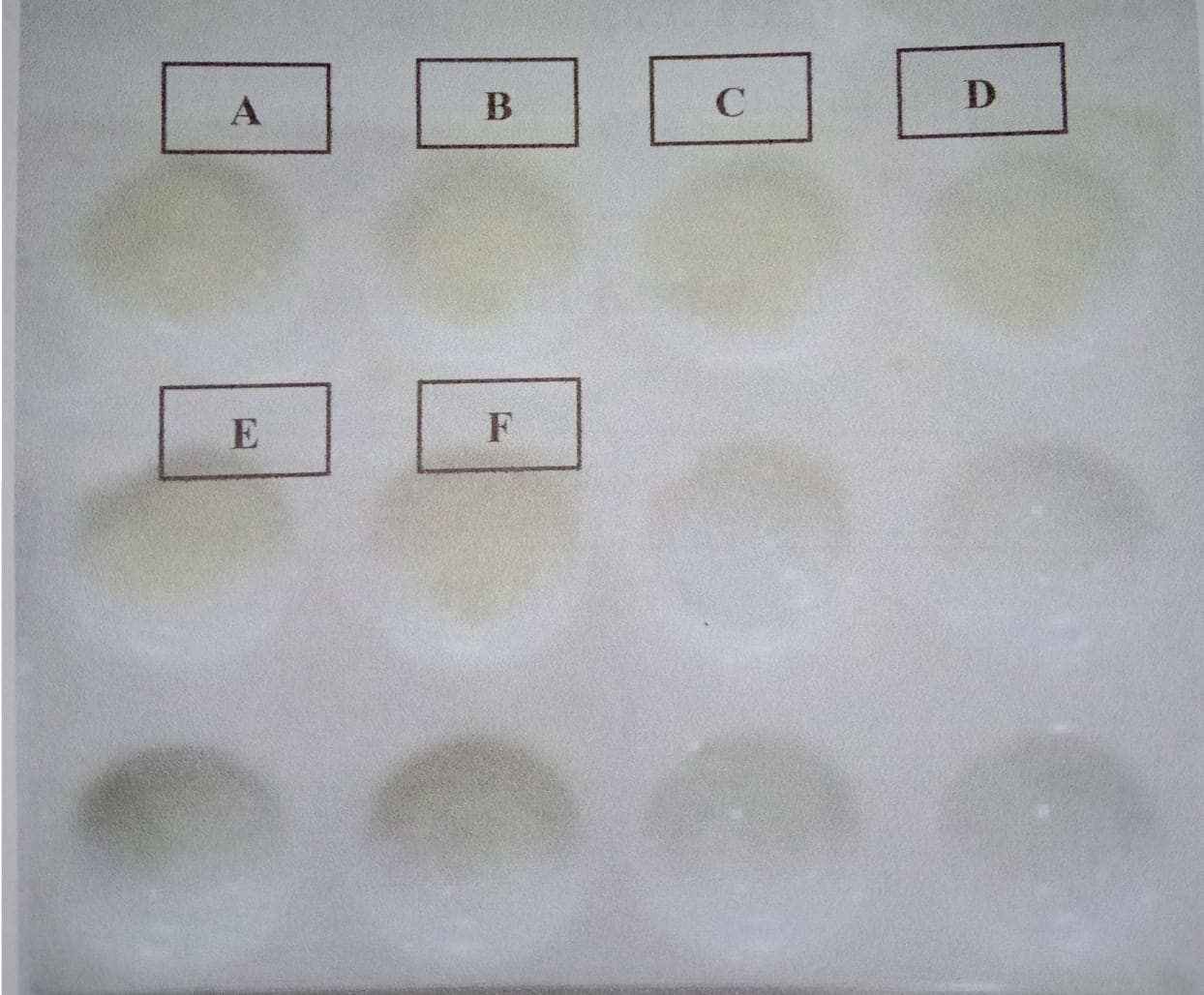 Hasil warna tes Cyanogen bromide pada sampel dengan variasi daun kelorLampiran 25. Hasil uji kuantitatif menggunakan kromatografi kertas (KKt) 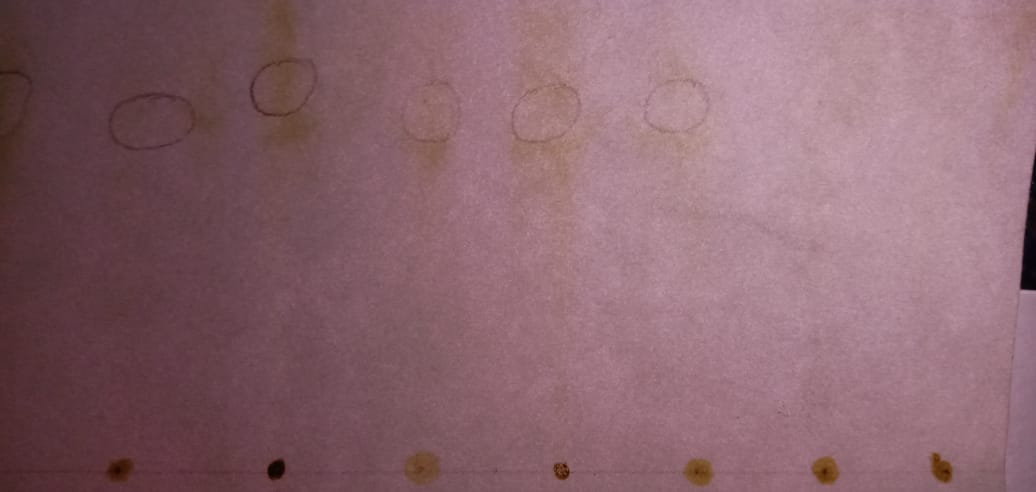 Sampel daun kelor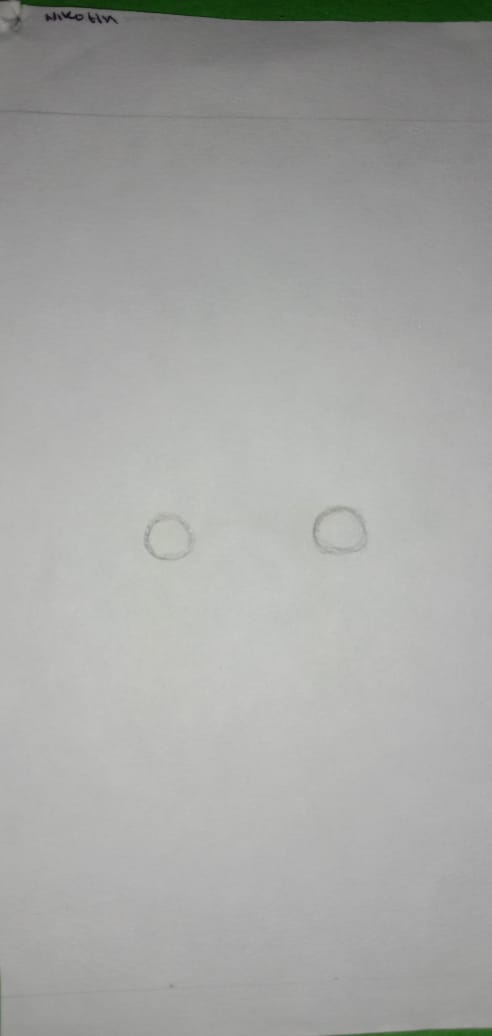 Nikotin murniLampiran 26. Lembar Persetujuan RespondenLEMBAR PERSETUJUAN SETELAH PENJELASAN(‘INFORMED CONSENT’)Yang bertanda tangan di bawah ini: Nama			: Umur / Jenis Kelamin	:Alamat 		: Pekerjaan 		: No. Hp			:Perokok aktif		:   ya                          tidak  Lama merokok	:  < 1 tahun 		 < 5 tahun		> 5tahunMenyatakan bersedia untuk berpartisipasi sebgai responden atau subyek penelitian yang dilakukan oleh  Rifina Ramadhani Savitri (182114168) dalam penelitian berjudul : “Ekstraksi Fase Padat Nikotin Dari Urin Perokok Menggunakan Daun Kelor (Moringa Oleifera) Dan Analisis Menggunakan  Spektrofotometri Uv-Vis”Demikian secara sukarela saya besedia menadi responden dalam penelitian ini. Medan,                          2020      Yang  menyatakan,Responden( …………..………………)NoKonsentrasi (x)Absorbansi100,0020,50,015310,01641,50,019520,02462,50,025NoXYX2Y2Xy100,0000020,50,0150,250,0002250,0075310,01610,0002560,01641,50,0192,250,0003610,0285520,02440,0005760,04862,50,0256,250,0006250,0625Σ 7,50,09913,750,0020430,1625 = 1,25 = 0,01652 = 2,291 2 = 0,00034 = 0,0270